ЧЕРКАСЬКА ОБЛАСНА РАДАР І Ш Е Н Н Я24.12.2020 										№ 4-6/VIIIПро внесення зміндо рішення обласної радивід 16.12.2016 № 10-3/VIIВідповідно до статті 59 Закону України "Про місцеве самоврядування
в Україні" обласна рада в и р і ш и л а:внести до рішення обласної ради від 16.12.2016 № 10-3/VII
"Про Програму підтримки органів місцевого самоврядування у Черкаській області на 2017-2020 роки" (далі – Рішення) такі зміни:1) продовжити до 31.12.2021 термін дії Програми підтримки органів місцевого самоврядування у Черкаській області на 2017-2020 роки
(далі – Програма);2) у назві та пункті 1 Рішення, тексті Програми слова і цифри
"2017-2020 роки" замінити відповідно словами і цифрами "2017-2021 роки".Голова									А. ПІДГОРНИЙ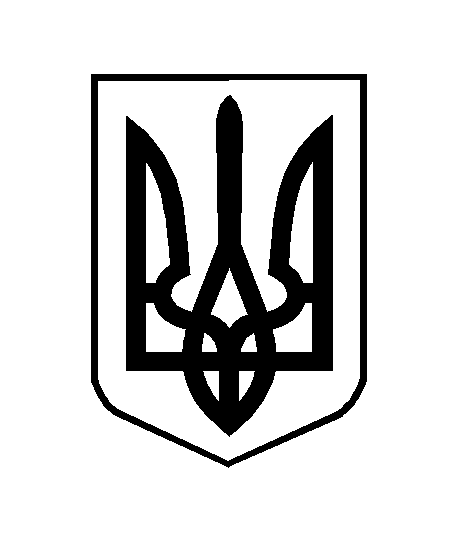 